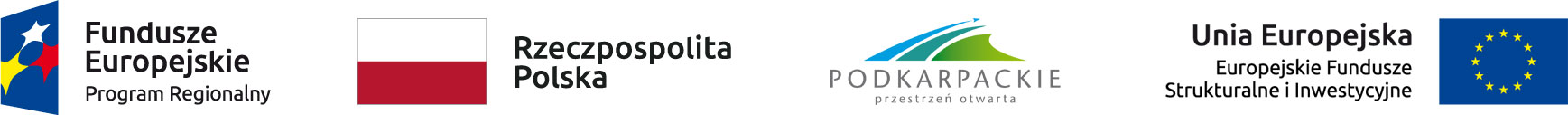 Opis zmian Szczegółowego Opisu Osi Priorytetowych Regionalnego Programu Operacyjnego Województwa Podkarpackiego na lata 2014-2020Zmiany w stosunku do dokumentu SZOOP RPO WP 2014-2020 przyjętego przez Zarząd Województwa Podkarpackiego w Rzeszowie w dniu 1 czerwca 2021 r., obejmują modyfikacje: Załącznika nr 4 do SZOOP RPO WP 2014-2020: Ramowe/Roczne Plany Działań  polegające na wprowadzeniu nowych RPD na 2021 r. dla:Działania  8.3 – Zwiększenie dostępu do usług społecznych i zdrowotnych, Działania 8.9 – Poprawa dostępu do usług wsparcia rodziny i pieczy zastępczej – Zintegrowane Inwestycje Terytorialne.Załącznika nr 7 do SZOOP RPO WP 2014-2020: Katalogi wydatków kwalifikowalnych 
i niekwalifikowalnych w ramach poszczególnych osi priorytetowych, działań i poddziałań - zakres EFRR,  Działanie 1.3 Promowanie przedsiębiorczości, typ projektu 5. Sieciowanie MŚP. Inne zmiany redakcyjne/aktualizacyjne.Rzeszów, 31.08.2021 r.